РЕСПУБЛИКА ДАГЕСТАНСОБРАНИЕ ДЕПУТАТОВ МУНИЦИПАЛЬНОГО РАЙОНА «МАГАРАМКЕНТСКИЙ РАЙОН»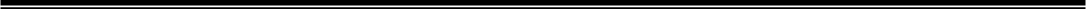 РЕШЕНИЕ     «27» май 2022г.                     с. Магарамкент                     № - 88VIIсдО внесении изменений и дополнений в решение Собрания депутатов муниципального района «Магарамкентский район» от 25.12.2020года №20-VIIcд «Об утверждении прогнозного плана приватизации муниципального имущества муниципального района Магарамкентский район» на 2021-2022 год»  	В соответствии с Федеральным законом от 21.12.2001 года №178-ФЗ «О приватизации государственного и муниципального имущества», Федеральным законом от 06 октября 2003 года №131-ФЗ «Об общих принципах организации местного самоуправления в Российской Федерации», и руководствуясь Уставом муниципального района «Магарамкентский район» Собрание депутатов решает: Внести в решение Собрания депутатов муниципального района «Магарамкентский район» от 25.12.2020 года №20-VIIсд следующие изменения:приложение №1 дополнить позициями следующего содержания:  - ГАЗ-САЗ-3507, год  выпуска 1985 г., идентифицированный номер (VIN) 08989622, тип машины – грузовой, регистрационный знак  32-56 ДАО, технический паспорт ВУ № 321678;  - ГАЗ 330700, год  выпуска 1992 г., идентифицированный номер (VIN) 1465600, тип машины – грузовой, регистрационный знак 68-62 ДАС, технический паспорт ВЭ № 005324;- Автогрейдер ГС-14.02, год  выпуска 2010 г., заводской № машины (рамы) 100389 (524), регистрационный знак серия ЕА № 8181, технический паспорт ВЕ 726940;- САЗ3507, год выпуска 1989 г., идентифицированный номер-отсутствует, тип машины – грузовой- самосвал, регистрационный знак В 416 ВН 05, паспорт транспортного средства 05 КЕ 006145;- КС2561К, год выпуска 1991 г., идентифицированный номер-отсутствует, тип машины – автокран, регистрационный знак Е 306 ЕА 05, паспорт транспортного средства 05 КМ 515597;- ГАЗ31100, год выпуска 2002 г., идентифицированный номер (VIN) ХТН31100021128472, регистрационный знак В 249 КК 05, свидетельство о регистрации транспортного средства 05 МВ 710512;- МТЗ-80, год выпуска 1989 г., идентифицированный номер (VIN) 827808, тип машины – трактор колесный, регистрационный знак серия ЕХ № 5777, свидетельство о регистрации машины СК 394112;- МТЗ-80, год выпуска 1988 г., идентифицированный номер (VIN) 595274, тип машины – трактор колесный, регистрационный знак серия ЕХ № 5776, свидетельство о регистрации машины СК 394111;- 2ПТС-4, год выпуска 1988 г., идентифицированный номер-отсутствует, тип машины – прицеп тракторный, регистрационный знак серия ЕХ № 5779, свидетельство о регистрации машины СК 394113;- 2ПТС-4, год выпуска 1989 г., идентифицированный номер-отсутствует, тип машины – прицеп тракторный, регистрационный знак серия ЕХ № 5780, свидетельство о регистрации машины СК 394114;- ЭО-2621, год выпуска 19 г., идентифицированный номер-отсутствует, тип машины – экскаватор, регистрационный знак серия №, свидетельство о регистрации машины;- Чугунные радиаторы отопления, 40 шт.2.    Опубликовать настоящее решение в районной газете «Самурдин сес» и разместить на официальном сайте администрации МР «Магарамкентский район».  Врио Председателя  Собрания депутатов  МР «Магарамкентский район»                                      Э.В.Адилова.       